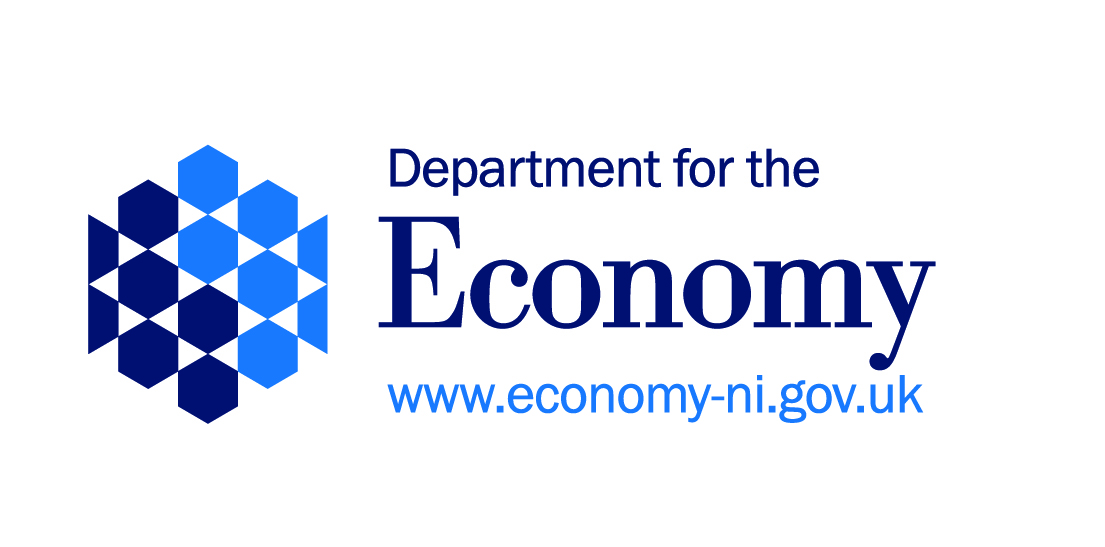 US-IRELAND R&D PARTNERSHIPCOVER SHEET FOR FULL APPLICATION TO DfE PROGRAMME THEME (please mark one box below)PROGRAMME THEME (please mark one box below)PROGRAMME THEME (please mark one box below)CLOSING DATE FOR APPLICATIONS (STRICTLY 6 WEEKS BEFORE NSF DEADLINE)NANOSENSORSSENSORSCLOSING DATE FOR APPLICATIONS (STRICTLY 6 WEEKS BEFORE NSF DEADLINE)TELECOMSENERGY/SUSTAINABILITYENERGY/SUSTAINABILITYNSF CALL DEADLINETITLE OF PROPOSAL (up to 30 words)TITLE OF PROPOSAL (up to 30 words)TITLE OF PROPOSAL (up to 30 words)TITLE OF PROPOSAL (up to 30 words)TITLE OF PROPOSAL (up to 30 words)NAME OF UNIVERSITYNAME OF UNIVERSITYNAME OF NI PRINCIPAL INVESTIGATORNAME OF NI PRINCIPAL INVESTIGATORNAME OF NI PRINCIPAL INVESTIGATORNAME OF  PARTNERNAME OF  PARTNERREQUESTED BUDGET (£s) – NORTHERN IRELAND ONLY (MAX £300K)REQUESTED BUDGET (£s) – NORTHERN IRELAND ONLY (MAX £300K)REQUESTED BUDGET (£s) – NORTHERN IRELAND ONLY (MAX £300K)NAME OF UNITED STATES PARTNERNAME OF UNITED STATES PARTNERREQUESTED BUDGET (£s) – NORTHERN IRELAND ONLY (MAX £300K)REQUESTED BUDGET (£s) – NORTHERN IRELAND ONLY (MAX £300K)REQUESTED BUDGET (£s) – NORTHERN IRELAND ONLY (MAX £300K)Signatures from two university senior officials and stamps below confirm acceptance and agreement with the DfE NI Terms and Conditions, and that the University ensures that the applicant meets eligibility requirements; that the project is in full agreement with all legal and regulatory matters governing research in the UK; that no aspect of this project is already being funded from another source; that the science proposed is of a high standard, and that all details provided are correct.Signatures from two university senior officials and stamps below confirm acceptance and agreement with the DfE NI Terms and Conditions, and that the University ensures that the applicant meets eligibility requirements; that the project is in full agreement with all legal and regulatory matters governing research in the UK; that no aspect of this project is already being funded from another source; that the science proposed is of a high standard, and that all details provided are correct.Signatures from two university senior officials and stamps below confirm acceptance and agreement with the DfE NI Terms and Conditions, and that the University ensures that the applicant meets eligibility requirements; that the project is in full agreement with all legal and regulatory matters governing research in the UK; that no aspect of this project is already being funded from another source; that the science proposed is of a high standard, and that all details provided are correct.Signatures from two university senior officials and stamps below confirm acceptance and agreement with the DfE NI Terms and Conditions, and that the University ensures that the applicant meets eligibility requirements; that the project is in full agreement with all legal and regulatory matters governing research in the UK; that no aspect of this project is already being funded from another source; that the science proposed is of a high standard, and that all details provided are correct.Signatures from two university senior officials and stamps below confirm acceptance and agreement with the DfE NI Terms and Conditions, and that the University ensures that the applicant meets eligibility requirements; that the project is in full agreement with all legal and regulatory matters governing research in the UK; that no aspect of this project is already being funded from another source; that the science proposed is of a high standard, and that all details provided are correct.Name (print):     Email:     Correspondence Address:Signed:     Date:     Name (print):     Email:     Correspondence Address:Signed:     Date:     Name (print)     Email:     Correspondence AddressSigned:      Date:     Name (print)     Email:     Correspondence AddressSigned:      Date:     Name (print)     Email:     Correspondence AddressSigned:      Date:     